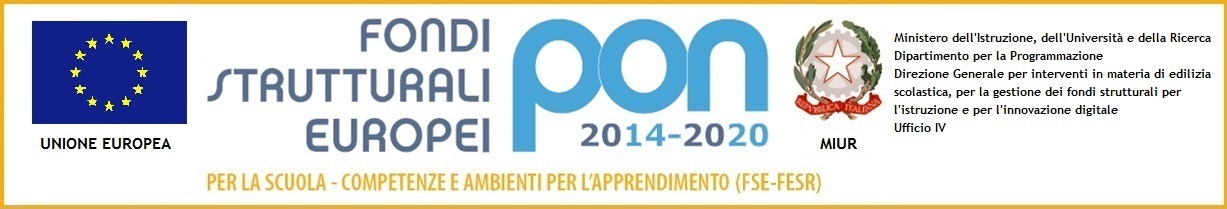 Sermide,15/05/2018
                                                                                              Data ultimo aggiornamento 01/10/2018AMBITI DI COMPETENZA NELLA GESTIONE E TRATTAMENTO DEI  DATI PERSONALI Di seguito sono definiti gli "ambiti di competenza", ossia l'insieme delle attribuzioni (ruoli, compiti e responsabilità) e dei poteri connessi ad ogni mansione dell’Organizzazione scolastica.Ministero dell’Istruzione, dell’Università e della RicercaIstituto Comprensivo Statale di SermideVia Zambelli, 2 – 46028  Sermide e Felonica (MN)Tel. 0386 61101  Fax. 0386 960476email: mnic82200r@istruzione.it  -  info@icsermide.itemail certificata:  mnic82200r@pec.istruzione.itsito web : www.icsermide.it – cod. fisc.: 93034840202DIREZIONEDS/TITOLARE TRATTAMENTOVerifica periodicamente l’efficacia del Sistema di Gestione adottato in materia di protezione dei dati personali e la sua corretta applicazione, in occasione di specifici incontri di riesame;È responsabile della firma dei documenti contrattuali;Definisce le politiche di protezione dei dati personali e le divulga a tutti i livelli dell’organizzazione;Designa RSG e RSI, responsabili dell’applicazione e del mantenimento del Sistema di Gestione per la protezione dei dati personali;Approva il Sistema di gestione per la protezione dei dati personali descritto nel presente manuale ed ogni suo aggiornamento;È responsabile della gestione ordinaria e corrente dell’organizzazione;Identifica e rende disponibili idonee risorse umane e materiali finalizzate al conseguimento degli obiettivi per la protezione dei dati personali;Effettua una supervisione sulle attività amministrative;Gestisce gli aspetti finanziari dell’organizzazione.Verifica periodicamente l’efficacia del Sistema di Gestione adottato in materia di protezione dei dati personali e la sua corretta applicazione, in occasione di specifici incontri di riesame;È responsabile della firma dei documenti contrattuali;Definisce le politiche di protezione dei dati personali e le divulga a tutti i livelli dell’organizzazione;Designa RSG e RSI, responsabili dell’applicazione e del mantenimento del Sistema di Gestione per la protezione dei dati personali;Approva il Sistema di gestione per la protezione dei dati personali descritto nel presente manuale ed ogni suo aggiornamento;È responsabile della gestione ordinaria e corrente dell’organizzazione;Identifica e rende disponibili idonee risorse umane e materiali finalizzate al conseguimento degli obiettivi per la protezione dei dati personali;Effettua una supervisione sulle attività amministrative;Gestisce gli aspetti finanziari dell’organizzazione.RESPONSABILE DEL SISTEMA DI GESTIONERESPONSABILE DEL SISTEMA DI GESTIONERSGSupporta la direzione nella gestione del Sistema Integrato, provvedendo in particolare a:Eseguire gli Audit Interni (AI);Interfacciarsi con l’ente di certificazione (se del caso);Coordinare le attività di risoluzione delle Non Conformità (NC) e di attuazione di Azioni Correttive (AC);Verificare lo stato di avanzamento degli obiettivi di miglioramento dell’organizzazione;Elabora, distribuisce ed aggiorna la documentazione formale che descrive il Sistema di gestione Integrato (Manuale, procedure, ecc);Collabora con DS per la progettazione e l’organizzazione dell’informazione e della formazione dei lavoratori, nonché dell’organizzazione e della diffusione dei flussi comunicativi finalizzati all’applicazione del SGI;Si sottopone ai programmi di formazione ed informazione eventualmente previsti per la sua mansione;È responsabile della gestione della documentazione;Diffonde la modulistica prevista dal SG alle figure interessate;Partecipa e gestisce il Riesame e le verifiche del sistema.Supporta la direzione nella gestione del Sistema Integrato, provvedendo in particolare a:Eseguire gli Audit Interni (AI);Interfacciarsi con l’ente di certificazione (se del caso);Coordinare le attività di risoluzione delle Non Conformità (NC) e di attuazione di Azioni Correttive (AC);Verificare lo stato di avanzamento degli obiettivi di miglioramento dell’organizzazione;Elabora, distribuisce ed aggiorna la documentazione formale che descrive il Sistema di gestione Integrato (Manuale, procedure, ecc);Collabora con DS per la progettazione e l’organizzazione dell’informazione e della formazione dei lavoratori, nonché dell’organizzazione e della diffusione dei flussi comunicativi finalizzati all’applicazione del SGI;Si sottopone ai programmi di formazione ed informazione eventualmente previsti per la sua mansione;È responsabile della gestione della documentazione;Diffonde la modulistica prevista dal SG alle figure interessate;Partecipa e gestisce il Riesame e le verifiche del sistema.Supporta la direzione nella gestione del Sistema Integrato, provvedendo in particolare a:Eseguire gli Audit Interni (AI);Interfacciarsi con l’ente di certificazione (se del caso);Coordinare le attività di risoluzione delle Non Conformità (NC) e di attuazione di Azioni Correttive (AC);Verificare lo stato di avanzamento degli obiettivi di miglioramento dell’organizzazione;Elabora, distribuisce ed aggiorna la documentazione formale che descrive il Sistema di gestione Integrato (Manuale, procedure, ecc);Collabora con DS per la progettazione e l’organizzazione dell’informazione e della formazione dei lavoratori, nonché dell’organizzazione e della diffusione dei flussi comunicativi finalizzati all’applicazione del SGI;Si sottopone ai programmi di formazione ed informazione eventualmente previsti per la sua mansione;È responsabile della gestione della documentazione;Diffonde la modulistica prevista dal SG alle figure interessate;Partecipa e gestisce il Riesame e le verifiche del sistema.PROFILOPROFILOPROFILOSCOLARITÀREQUISITIREQUISITIDiploma di scuola media superioreBuona conoscenza delle norme in materia di protezione dei dati personali (Regolamento Ue 679/2016 - GDPR); Buona capacità di relazione con le figure dell’organizzazione e con gli operatori;Buona conoscenza dell’organizzazione.Buona conoscenza delle norme in materia di protezione dei dati personali (Regolamento Ue 679/2016 - GDPR); Buona capacità di relazione con le figure dell’organizzazione e con gli operatori;Buona conoscenza dell’organizzazione.RESPONSABILE SICUREZZA delle INFORMAZIONIRESPONSABILE SICUREZZA delle INFORMAZIONIRSIÈ la figura di riferimento in campo di Sicurezza delle InformazioniSupporta la direzione nella gestione del Sistema Integrato, provvedendo in particolare a:eseguire gli Audit Interni (AI);coordinare le attività di risposta agli incidenti e di attuazione di Azioni Correttive (AC); verificare lo stato di avanzamento degli obiettivi di miglioramento dell’organizzazione;Collabora con DS per la progettazione e l’organizzazione dell’informazione e della formazione dei lavoratori, nonché dell’organizzazione e della diffusione dei flussi comunicativi finalizzati all’applicazione del SGI nell’ambito di sicurezza delle informazioni;Si sottopone ai programmi di formazione ed informazione eventualmente previsti per la sua mansione;È responsabile della gestione della documentazione;Partecipa e gestisce il Riesame e le verifiche del sistema.È la figura di riferimento in campo di Sicurezza delle InformazioniSupporta la direzione nella gestione del Sistema Integrato, provvedendo in particolare a:eseguire gli Audit Interni (AI);coordinare le attività di risposta agli incidenti e di attuazione di Azioni Correttive (AC); verificare lo stato di avanzamento degli obiettivi di miglioramento dell’organizzazione;Collabora con DS per la progettazione e l’organizzazione dell’informazione e della formazione dei lavoratori, nonché dell’organizzazione e della diffusione dei flussi comunicativi finalizzati all’applicazione del SGI nell’ambito di sicurezza delle informazioni;Si sottopone ai programmi di formazione ed informazione eventualmente previsti per la sua mansione;È responsabile della gestione della documentazione;Partecipa e gestisce il Riesame e le verifiche del sistema.È la figura di riferimento in campo di Sicurezza delle InformazioniSupporta la direzione nella gestione del Sistema Integrato, provvedendo in particolare a:eseguire gli Audit Interni (AI);coordinare le attività di risposta agli incidenti e di attuazione di Azioni Correttive (AC); verificare lo stato di avanzamento degli obiettivi di miglioramento dell’organizzazione;Collabora con DS per la progettazione e l’organizzazione dell’informazione e della formazione dei lavoratori, nonché dell’organizzazione e della diffusione dei flussi comunicativi finalizzati all’applicazione del SGI nell’ambito di sicurezza delle informazioni;Si sottopone ai programmi di formazione ed informazione eventualmente previsti per la sua mansione;È responsabile della gestione della documentazione;Partecipa e gestisce il Riesame e le verifiche del sistema.PROFILOPROFILOPROFILOSCOLARITÀREQUISITIREQUISITIDiploma di scuola media superioreBuona conoscenza delle norme in materia di protezione dei dati personali (Regolamento Ue 679/2016 - GDPR);Buona capacità di relazione con le figure aziendali e con gli operatori;Buona conoscenza informatica.Buona conoscenza delle norme in materia di protezione dei dati personali (Regolamento Ue 679/2016 - GDPR);Buona capacità di relazione con le figure aziendali e con gli operatori;Buona conoscenza informatica.INCARICATO/ADDETTO AL TRATTAMENTOINCARICATO/ADDETTO AL TRATTAMENTOI - ATEffettua materialmente le attività a lui assegnate da DS/DSGA nel rispetto delle regole dell’organizzazione, sia di lavoro che per quanto riguarda la protezione dei dati personali, al fine di evitare situazioni indesiderate;Segnala eventuali NC a RSG e/o RSI;Si sottopone ai programmi di formazione ed informazione eventualmente previsti per la sua mansione.Effettua materialmente le attività a lui assegnate da DS/DSGA nel rispetto delle regole dell’organizzazione, sia di lavoro che per quanto riguarda la protezione dei dati personali, al fine di evitare situazioni indesiderate;Segnala eventuali NC a RSG e/o RSI;Si sottopone ai programmi di formazione ed informazione eventualmente previsti per la sua mansione.Effettua materialmente le attività a lui assegnate da DS/DSGA nel rispetto delle regole dell’organizzazione, sia di lavoro che per quanto riguarda la protezione dei dati personali, al fine di evitare situazioni indesiderate;Segnala eventuali NC a RSG e/o RSI;Si sottopone ai programmi di formazione ed informazione eventualmente previsti per la sua mansione.PROFILOPROFILOPROFILOSCOLARITÀREQUISITIREQUISITIDiploma di scuola media superioreSufficiente conoscenza degli aspetti tecnici legati alle attività;Buona capacità di interfacciarsi con gli utenti.Sufficiente conoscenza degli aspetti tecnici legati alle attività;Buona capacità di interfacciarsi con gli utenti.RESPONSABILE DEL TRATTAMENTORESPONSABILE DEL TRATTAMENTORTÈ la persona fisica o giuridica, l’autorità pubblica, il servizio o altro organismo che tratta dati personali per conto del titolare del trattamento; Tratta i dati personali soltanto su istruzione documentata del titolare del trattamento;  Garantisce che le persone autorizzate al trattamento dei dati personali si siano impegnate alla riservatezza o abbiano un adeguato obbligo legale di riservatezza;  Mette in atto misure tecniche e organizzative adeguate in modo tale che il trattamento soddisfi i requisiti del presente regolamento e garantisca la tutela dei diritti dell’interessato;Su scelta del titolare del trattamento, cancella o gli restituisce tutti i dati personali dopo che è terminata la prestazione dei servizi relativi al trattamento e cancella le copie esistenti;Mette a disposizione del titolare del trattamento tutte le informazioni necessarie per dimostrare il rispetto degli obblighi in materia di protezione dei dati;Consente e contribuisce alle attività di revisione, comprese le ispezioni, realizzati dal titolare del trattamento o da un altro soggetto da questi incaricato.È la persona fisica o giuridica, l’autorità pubblica, il servizio o altro organismo che tratta dati personali per conto del titolare del trattamento; Tratta i dati personali soltanto su istruzione documentata del titolare del trattamento;  Garantisce che le persone autorizzate al trattamento dei dati personali si siano impegnate alla riservatezza o abbiano un adeguato obbligo legale di riservatezza;  Mette in atto misure tecniche e organizzative adeguate in modo tale che il trattamento soddisfi i requisiti del presente regolamento e garantisca la tutela dei diritti dell’interessato;Su scelta del titolare del trattamento, cancella o gli restituisce tutti i dati personali dopo che è terminata la prestazione dei servizi relativi al trattamento e cancella le copie esistenti;Mette a disposizione del titolare del trattamento tutte le informazioni necessarie per dimostrare il rispetto degli obblighi in materia di protezione dei dati;Consente e contribuisce alle attività di revisione, comprese le ispezioni, realizzati dal titolare del trattamento o da un altro soggetto da questi incaricato.È la persona fisica o giuridica, l’autorità pubblica, il servizio o altro organismo che tratta dati personali per conto del titolare del trattamento; Tratta i dati personali soltanto su istruzione documentata del titolare del trattamento;  Garantisce che le persone autorizzate al trattamento dei dati personali si siano impegnate alla riservatezza o abbiano un adeguato obbligo legale di riservatezza;  Mette in atto misure tecniche e organizzative adeguate in modo tale che il trattamento soddisfi i requisiti del presente regolamento e garantisca la tutela dei diritti dell’interessato;Su scelta del titolare del trattamento, cancella o gli restituisce tutti i dati personali dopo che è terminata la prestazione dei servizi relativi al trattamento e cancella le copie esistenti;Mette a disposizione del titolare del trattamento tutte le informazioni necessarie per dimostrare il rispetto degli obblighi in materia di protezione dei dati;Consente e contribuisce alle attività di revisione, comprese le ispezioni, realizzati dal titolare del trattamento o da un altro soggetto da questi incaricato.PROFILOPROFILOPROFILOSCOLARITÀREQUISITIREQUISITIDiploma di scuola media superioreGaranzie sufficienti per mettere in atto misure tecniche e organizzative adeguate in modo tale che il trattamento soddisfi i requisiti del presente regolamento e garantisca la tutela dei diritti dell’interessato. Garanzie sufficienti per mettere in atto misure tecniche e organizzative adeguate in modo tale che il trattamento soddisfi i requisiti del presente regolamento e garantisca la tutela dei diritti dell’interessato. DPO (esterno)DPO (esterno)DATA PROTECTION OFFICERInforma e fornisce consulenza al titolare del trattamento o al responsabile del trattamento nonché ai dipendenti che eseguono il trattamento in merito agli obblighi derivanti dal presente regolamento nonché da altre disposizioni dell'Unione o degli Stati membri relative alla protezione dei dati; Sorveglia l'osservanza del presente regolamento, di altre disposizioni dell'Unione o degli Stati membri relative alla protezione dei dati nonché delle politiche del titolare del trattamento o del responsabile del trattamento in materia di protezione dei dati personali, compresi l'attribuzione delle responsabilità, la sensibilizzazione, e la formazione del personale che partecipa ai trattamenti e alle connesse attività di controllo; Fornisce, se richiesto, un parere in merito alla valutazione d'impatto sulla protezione dei dati e ne sorveglia lo svolgimento;Coopera con l'autorità di controllo;  Funge da punto di contatto per l'autorità di controllo per questioni connesse al trattamento, tra cui la consultazione preventiva, ed effettua se del caso, consultazioni relativamente a qualunque altra questione. Informa e fornisce consulenza al titolare del trattamento o al responsabile del trattamento nonché ai dipendenti che eseguono il trattamento in merito agli obblighi derivanti dal presente regolamento nonché da altre disposizioni dell'Unione o degli Stati membri relative alla protezione dei dati; Sorveglia l'osservanza del presente regolamento, di altre disposizioni dell'Unione o degli Stati membri relative alla protezione dei dati nonché delle politiche del titolare del trattamento o del responsabile del trattamento in materia di protezione dei dati personali, compresi l'attribuzione delle responsabilità, la sensibilizzazione, e la formazione del personale che partecipa ai trattamenti e alle connesse attività di controllo; Fornisce, se richiesto, un parere in merito alla valutazione d'impatto sulla protezione dei dati e ne sorveglia lo svolgimento;Coopera con l'autorità di controllo;  Funge da punto di contatto per l'autorità di controllo per questioni connesse al trattamento, tra cui la consultazione preventiva, ed effettua se del caso, consultazioni relativamente a qualunque altra questione. Informa e fornisce consulenza al titolare del trattamento o al responsabile del trattamento nonché ai dipendenti che eseguono il trattamento in merito agli obblighi derivanti dal presente regolamento nonché da altre disposizioni dell'Unione o degli Stati membri relative alla protezione dei dati; Sorveglia l'osservanza del presente regolamento, di altre disposizioni dell'Unione o degli Stati membri relative alla protezione dei dati nonché delle politiche del titolare del trattamento o del responsabile del trattamento in materia di protezione dei dati personali, compresi l'attribuzione delle responsabilità, la sensibilizzazione, e la formazione del personale che partecipa ai trattamenti e alle connesse attività di controllo; Fornisce, se richiesto, un parere in merito alla valutazione d'impatto sulla protezione dei dati e ne sorveglia lo svolgimento;Coopera con l'autorità di controllo;  Funge da punto di contatto per l'autorità di controllo per questioni connesse al trattamento, tra cui la consultazione preventiva, ed effettua se del caso, consultazioni relativamente a qualunque altra questione. PROFILOPROFILOPROFILOSCOLARITÀREQUISITIREQUISITILaureaOttima conoscenza degli aspetti tecnici legati alle normativa;Ottima conoscenza degli aspetti tecnici legati alle normativa;